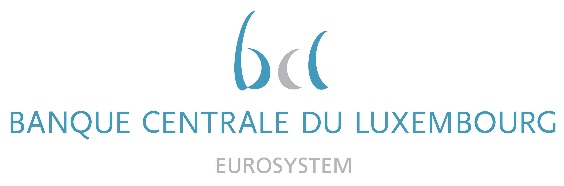 Calendar of Eric CadilhacHead of SSM Coordination at Banque centrale du Luxembourg and Member of the Supervisory Board of the Single Supervisory MechanismApril 2021DateMeeting / Event (incl. topic / meeting participants, as applicable)Location16 April 2021Steering Committee of the Supervisory Board in simplification agenda composition (via video conference)Luxembourg19 April 2021Board (Conseil d’administration) meeting of the AEDBF Luxembourg AsblLuxembourg22 April 2021Supervisory Board (via video conference)Luxembourg22 April 2021Supervisory Board, continuation (via video conference)Luxembourg28 April 2021Meeting with a NewTech company for a live demonstration of a Natural Language Processing product (via video conference)Luxembourg